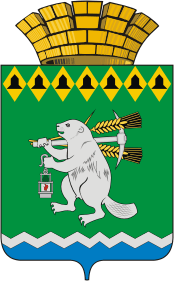 Администрация Артемовского городского округа ПОСТАНОВЛЕНИЕот  	                                           №      -  ПАО внесении изменений в перечень многоквартирных домов, расположенных на территории Артемовского городского округа, собственники которых не выбрали способ формирования фонда капитального ремонтаВ соответствии с частью 4 статьи 172 Жилищного кодекса Российской Федерации,  статьи 5 Закона Свердловской области от 19.12.2013 № 127-ОЗ «Об обеспечении проведения капитального ремонта общего имущества          в многоквартирных домах на территории Свердловской области», принимая во внимание письмо Департамента государственного жилищного                     и строительного надзора Свердловской области от 02.05.2017 № 29-81/10278, руководствуясь статьями 30, 31 Устава Артемовского городского округа,ПОСТАНОВЛЯЮ:Внести изменения в Перечень многоквартирных домов, расположенных на территории Артемовского городского округа, собственники которых не выбрали способ формирования фонда капитального ремонта (далее – Перечень), утвержденный постановлением Администрации Артемовского городского округа от 27.11.2014 № 1617-ПА:исключить из Перечня пункт 319 «г. Артемовский, ул. Комсомольская, д. 7»; исключить из Перечня пункт 320 «г. Артемовский, ул. Первомайская, д. 51»;исключить из Перечня пункт 345 «г. Артемовский, пер. Прилепского, д. 11»;исключить из Перечня пункт 351 «г. Артемовский, ул. Паровозников, д. 25».2. Заместителю главы Администрации Артемовского городского округа – начальнику Управления по городскому хозяйству и жилью Администрации Артемовского городского округа Миронову А.И. направить копию настоящего постановления в Региональный Фонд содействия капитальному ремонту общего имущества в многоквартирных домах Свердловской области, Департамент государственного жилищного и строительного надзора Свердловской области в течение одного дня после принятия настоящего постановления. 3. Опубликовать постановление в газете «Артемовский рабочий» и разместить на официальном сайте Артемовского городского округа в информационно-телекоммуникационной сети «Интернет»4. Контроль за исполнением постановления возложить на заместителя главы Администрации Артемовского городского округа – начальника Управления по городскому хозяйству и жилью Администрации Артемовского городского округа  Миронова А.И.ГлаваАртемовского городского округа					А.В. Самочернов